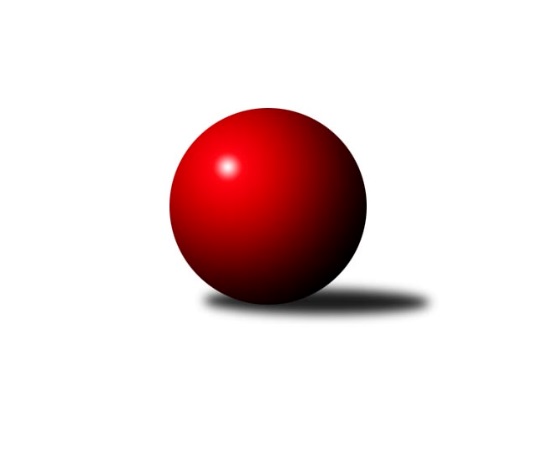 Č.3Ročník 2019/2020	11.10.2019Nejlepšího výkonu v tomto kole: 2503 dosáhlo družstvo: Rokytnice CVýchodočeská soutěž skupina A 2019/2020Výsledky 3. kolaSouhrnný přehled výsledků:Dobruška B	- Rokytnice C	4:12	2464:2503		16.9.Jilemnice A	- České Meziříčí B	12:4	2262:2174		11.10.Vrchlabí D	- Nová Paka C	14:2	2395:2255		11.10.Tabulka družstev:	1.	Rokytnice C	3	3	0	0	36 : 12 	 	 2426	6	2.	Dobruška B	3	2	0	1	30 : 18 	 	 2462	4	3.	Vrchlabí D	2	1	0	1	18 : 14 	 	 2380	2	4.	České Meziříčí B	2	1	0	1	16 : 16 	 	 2353	2	5.	Jilemnice A	2	1	0	1	16 : 16 	 	 2282	2	6.	Dvůr Kr. C	2	0	0	2	8 : 24 	 	 2310	0	7.	Nová Paka C	2	0	0	2	4 : 28 	 	 2268	0Podrobné výsledky kola:	 Dobruška B	2464	4:12	2503	Rokytnice C	Jiří Frinta	 	 215 	 203 		418 	 0:2 	 437 	 	228 	 209		Radek Novák	Jaroslav Černý	 	 209 	 225 		434 	 2:0 	 395 	 	208 	 187		Ladislav Škaloud	Milan Hašek	 	 168 	 219 		387 	 0:2 	 432 	 	220 	 212		Zdeněk Novotný nejst.	Marie Frydrychová	 	 205 	 207 		412 	 2:0 	 397 	 	191 	 206		Jaroslav Vízek	Josef Petera	 	 192 	 215 		407 	 0:2 	 422 	 	218 	 204		Eva Novotná	Petr Brandejs	 	 192 	 214 		406 	 0:2 	 420 	 	213 	 207		Jan Řebíčekrozhodčí: Janda IvoNejlepší výkon utkání: 437 - Radek Novák	 Jilemnice A	2262	12:4	2174	České Meziříčí B	Hana Vrabcová	 	 134 	 173 		307 	 0:2 	 377 	 	183 	 194		Jan Bernhard	Dušan Fajstauer	 	 201 	 197 		398 	 2:0 	 390 	 	200 	 190		Michal Horáček	Lukáš Sýs	 	 202 	 208 		410 	 2:0 	 323 	 	169 	 154		Milan Brouček	Martin Voksa	 	 216 	 194 		410 	 2:0 	 368 	 	167 	 201		Jaroslav Pumr	Pavel Müller	 	 210 	 177 		387 	 2:0 	 329 	 	169 	 160		Jaroslav Novák	Květoslava Milotová	 	 182 	 168 		350 	 0:2 	 387 	 	179 	 208		Jindřich Broučekrozhodčí: Josef KrálNejlepšího výkonu v tomto utkání: 410 kuželek dosáhli: Lukáš Sýs, Martin Voksa	 Vrchlabí D	2395	14:2	2255	Nová Paka C	Eva Kopecká	 	 206 	 182 		388 	 2:0 	 341 	 	134 	 207		Jan Soviar	Filip Matouš	 	 225 	 200 		425 	 2:0 	 382 	 	206 	 176		Martin Štryncl	Mirek Horák	 	 191 	 175 		366 	 2:0 	 353 	 	167 	 186		Jiřina Šepsová	Miloslava Graciasová	 	 202 	 213 		415 	 2:0 	 391 	 	178 	 213		Josef Antoš	Pavel Gracias	 	 212 	 211 		423 	 2:0 	 333 	 	148 	 185		Petr Vávra	Václav Vejdělek	 	 180 	 198 		378 	 0:2 	 455 	 	214 	 241		Martin Peštarozhodčí: Pavel GraciasNejlepší výkon utkání: 455 - Martin PeštaPořadí jednotlivců:	jméno hráče	družstvo	celkem	plné	dorážka	chyby	poměr kuž.	Maximum	1.	Radek Novák 	Rokytnice C	453.00	288.5	164.5	5.5	2/3	(469)	2.	Vladimír Gütler 	Dobruška B	447.00	312.5	134.5	4.0	1/1	(453)	3.	Martin Pešta 	Nová Paka C	443.00	290.5	152.5	7.5	2/2	(455)	4.	Pavel Gracias 	Vrchlabí D	436.50	306.5	130.0	8.0	2/2	(450)	5.	Martin Voksa 	Jilemnice A	434.00	299.0	135.0	7.5	2/2	(458)	6.	Martin Šnytr 	Dvůr Kr. C	429.50	291.5	138.0	8.5	2/2	(438)	7.	Václav Neruda 	Dvůr Kr. C	425.00	300.0	125.0	8.5	2/2	(441)	8.	Zdeněk Novotný  nejst.	Rokytnice C	422.67	289.0	133.7	6.0	3/3	(434)	9.	Jiří Frinta 	Dobruška B	415.67	304.7	111.0	9.7	1/1	(434)	10.	Jaroslav Černý 	Dobruška B	413.00	303.5	109.5	10.5	1/1	(434)	11.	Ivo Janda 	Dobruška B	410.50	286.5	124.0	9.0	1/1	(422)	12.	Jan Řebíček 	Rokytnice C	409.00	287.7	121.3	7.7	3/3	(420)	13.	Petr Brandejs 	Dobruška B	408.00	284.5	123.5	8.5	1/1	(410)	14.	Filip Matouš 	Vrchlabí D	408.00	288.0	120.0	8.5	2/2	(425)	15.	Pavel Müller 	Jilemnice A	406.50	279.0	127.5	6.0	2/2	(426)	16.	Marie Frydrychová 	Dobruška B	406.00	285.7	120.3	7.7	1/1	(412)	17.	Miloslava Graciasová 	Vrchlabí D	403.50	292.5	111.0	15.5	2/2	(415)	18.	Jindřich Brouček 	České Meziříčí B	403.00	285.0	118.0	8.5	2/2	(419)	19.	Michal Horáček 	České Meziříčí B	398.50	281.5	117.0	11.0	2/2	(407)	20.	Josef Petera 	Dobruška B	395.00	284.0	111.0	6.0	1/1	(407)	21.	Miroslav Šulc 	Dvůr Kr. C	393.00	294.0	99.0	12.0	2/2	(403)	22.	Jan Bernhard 	České Meziříčí B	392.50	272.0	120.5	7.5	2/2	(408)	23.	Eva Novotná 	Rokytnice C	391.50	292.5	99.0	12.0	2/3	(422)	24.	Václav Vejdělek 	Vrchlabí D	387.00	268.0	119.0	12.0	2/2	(396)	25.	Libuše Hartychová 	Rokytnice C	386.50	278.0	108.5	11.5	2/3	(388)	26.	Milan Hašek 	Dobruška B	386.50	287.5	99.0	15.5	1/1	(387)	27.	Zuzana Hartychová 	Rokytnice C	376.50	277.0	99.5	14.0	2/3	(383)	28.	Jaroslav Novák 	České Meziříčí B	369.50	271.0	98.5	16.5	2/2	(410)	29.	Eva Kopecká 	Vrchlabí D	364.50	269.5	95.0	16.5	2/2	(388)	30.	Jiřina Šepsová 	Nová Paka C	358.00	264.0	94.0	16.5	2/2	(363)	31.	Milan Brouček 	České Meziříčí B	354.00	258.5	95.5	16.0	2/2	(385)	32.	Petr Vávra 	Nová Paka C	353.00	251.5	101.5	14.0	2/2	(373)	33.	Jan Soviar 	Nová Paka C	348.50	250.5	98.0	21.0	2/2	(356)	34.	Martina Gogeisslová 	Dvůr Kr. C	347.00	248.0	99.0	15.5	2/2	(360)	35.	Květoslava Milotová 	Jilemnice A	343.50	257.5	86.0	15.0	2/2	(350)		Jiří Brouček 	České Meziříčí B	503.00	298.0	205.0	0.0	1/2	(503)		Veronika Valešová 	Dvůr Kr. C	418.00	272.0	146.0	13.0	1/2	(418)		Lukáš Sýs 	Jilemnice A	410.00	299.0	111.0	11.0	1/2	(410)		Martin Pacák 	Rokytnice C	403.00	296.0	107.0	13.0	1/3	(403)		Dušan Fajstauer 	Jilemnice A	398.00	291.0	107.0	8.0	1/2	(398)		Jaroslav Vízek 	Rokytnice C	397.00	282.0	115.0	15.0	1/3	(397)		Marie Kuhová 	Vrchlabí D	395.00	281.0	114.0	16.0	1/2	(395)		Ladislav Škaloud 	Rokytnice C	395.00	285.0	110.0	11.0	1/3	(395)		Josef Antoš 	Nová Paka C	391.00	288.0	103.0	12.0	1/2	(391)		Daniel Válek 	Nová Paka C	386.00	274.0	112.0	15.0	1/2	(386)		Martin Štryncl 	Nová Paka C	382.00	285.0	97.0	13.0	1/2	(382)		Věra Stříbrná 	Rokytnice C	372.00	278.0	94.0	18.0	1/3	(372)		Karel Truhlář 	Jilemnice A	371.00	264.0	107.0	9.0	1/2	(371)		Eva Šurdová 	Nová Paka C	371.00	264.0	107.0	10.0	1/2	(371)		Jaroslav Pumr 	České Meziříčí B	368.00	258.0	110.0	15.0	1/2	(368)		Mirek Horák 	Vrchlabí D	366.00	270.0	96.0	13.0	1/2	(366)		Josef Král 	Jilemnice A	358.00	271.0	87.0	15.0	1/2	(358)		Libor Šulc 	Jilemnice A	352.00	246.0	106.0	11.0	1/2	(352)		Hana Vrabcová 	Jilemnice A	307.00	219.0	88.0	17.0	1/2	(307)		Miroslav Grünthal 	Dvůr Kr. C	268.00	214.0	54.0	34.0	1/2	(268)Sportovně technické informace:Starty náhradníků:registrační číslo	jméno a příjmení 	datum startu 	družstvo	číslo startu
Hráči dopsaní na soupisku:registrační číslo	jméno a příjmení 	datum startu 	družstvo	13190	Hana Vrabcová	11.10.2019	Jilemnice A	Program dalšího kola:4. kolo14.10.2019	po	17:00	Jilemnice A - Nová Paka C (dohrávka z 1. kola)	16.10.2019	st	17:00	Dobruška B - České Meziříčí B	17.10.2019	čt	17:00	Dvůr Kr. C - Jilemnice A	18.10.2019	pá	17:00	Rokytnice C - Vrchlabí D				-- volný los -- - Nová Paka C	Nejlepší šestka kola - absolutněNejlepší šestka kola - absolutněNejlepší šestka kola - absolutněNejlepší šestka kola - absolutněNejlepší šestka kola - dle průměru kuželenNejlepší šestka kola - dle průměru kuželenNejlepší šestka kola - dle průměru kuželenNejlepší šestka kola - dle průměru kuželenNejlepší šestka kola - dle průměru kuželenPočetJménoNázev týmuVýkonPočetJménoNázev týmuPrůměr (%)Výkon2xMartin PeštaN. Paka C4551xMartin PeštaN. Paka C117.224552xRadek NovákRokytnice C4372xMartin VoksaJilemnice 110.964101xJaroslav ČernýDobruška B4341xLukáš SýsJilemnice 110.964102xZdeněk Novotný nejst.Rokytnice C4321xFilip MatoušVrchlabí D109.494251xFilip MatoušVrchlabí D4252xPavel GraciasVrchlabí D108.974232xPavel GraciasVrchlabí D4232xRadek NovákRokytnice C108.64437